ПАСПОРТ ОТБОРОЧНОГО МЕРОПРИЯТИЯНа Всероссийский технологический фестиваль PROFEST – 2019Название субъекта Российской Федерации Ярославская областьОбщие сведения о мероприятииОбщие сведения об организации - операторе мероприятияОбщие сведения об участниках мероприятияОбщие сведения о старших экспертах мероприятия Деловая программа мероприятия (если планируется)Организатор мероприятия ознакомлен с тем, что регистрация мероприятия в информационной системе оценивания (ИСО) «Профессионалы будущего» открывается после получения и согласования со стороны организаторов фестиваля PROFEST следующих документов: паспорта мероприятия (данный документ), приказа/решении о проведении чемпионата и назначении ответственных лиц,  регламента мероприятия, пакета конкурсной документации,правильно заполненной формы заявки для ИСО (данную заявку необходимо предоставить не позднее 15 дней до начала мероприятия). Руководитель ответственногооргана /организации 					Т.М. Талова, директора ГОАУ ДО ЯО ЦДЮТТ(указать точное название должности и органа/организации, ФИО, подпись)	Дата заполнения паспорта «23» ноября_2018_г.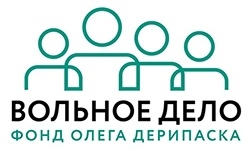 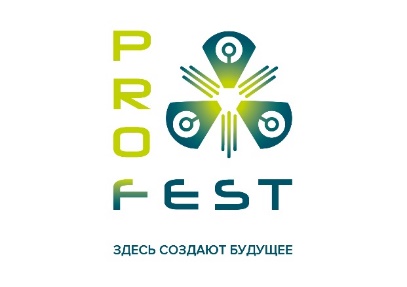 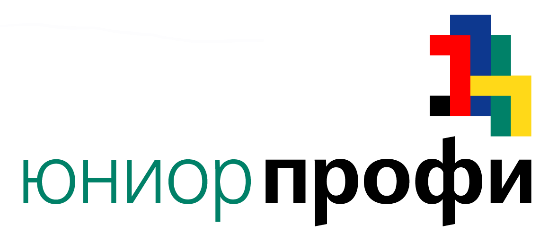 Полное наименование мероприятияПланируемые сроки дд.мм.ггггОбщее количество компетенций, направленийКол-во участников, в т.ч. наставников и экспертовПланируемое место/места проведения(название площадки, адрес)IV Региональный чемпионат «Профессионалы будущего» по стандартам JuniorSkills Ярославской области24-(25)26 декабря 20187180Рыбинский филиал ГОАУ ДО ЯО ЦДЮТТ (детский технопарк «Кванториум»)152903 г.  Рыбинск ул. Крестовая д.133Название организации - оператора мероприятия, сайтАдрес организацииФИО (полностью) директора организации, контактные данные (почта, моб. телефон)ФИО (полностью) организатора мероприятия, должность контактные данные (почта, моб. телефон)ГОАУ ДО ЯО ЦДЮТТ (государственное образовательное автономное учреждение дополнительного образования Ярославской области Центр детско-юношеского технического творчества)150000 г. Ярославль ул. Республиканская д. 51Талова Татьяна Михайловна,talova@list.ru89056451771Давыдова Лариса Александровна, заместитель директора по организационно-массовой работеlad3010@gmail.com89051330221Название компетенции/направления и даты проведения (если проводятся в разное время) Количество участников и командКоличество участников и командКоличество участников и командКоличество участников и командКоличество участников и командНазвание компетенции/направления и даты проведения (если проводятся в разное время) Кол-во уч-ков 10+Кол-во уч-ков 14+Общее кол-во участниковОбщее кол-во команд Количество наставников, экспертовМобильная робототехника1010201010Электроника101020105Прототипирование881685Инженерный дизайн CAD-101055Фотография (презентационная) 121224126Мультимедийная журналистика (презентационная)101222119Лабораторный и химический анализ (презентационная)101020105ИТОГО60721326645Название компетенции /направления ФИО старшего эксперта (полностью)Место работы,должностьРабочий и мобильный телефонE-mailМобильная робототехникаГаласеева Наталия МихайловнаМОУ «Средняя школа №49», педагог ДО89806616928galaseeva.nataly@yandex.ruЭлектроникаЦветков Дмитрий ЮрьевичГОАУ ДО ЯО ЦДЮТТ,педагог ДО89109760713duts_yar@mail.ruПрототипированиеВачин Виктор ГеннадьевичГОАУ ДО ЯО ЦДЮТТ,инженер891066247766624779@gmail.comИнженерный дизай CADЛетков Дмитрий ВладимировичГОАУ ДО ЯО ЦДЮТТ,педагог ДО8920655249279206552492@ya.ruФотографияБилетова Ирина ВладимировнаМОУ ДО КОЦ «ЛАД»89201025304irinavodolagina@gmail.comМультимедийная журналистика Подковкин Александр ГеннадьевичМОУ ДО ГЦТТ, педагог ДО89159888972centrtehtvor@yandex.ruЛабораторный и химический анализБахтина Ирина АнатольевнаГОАУ ДО ЯО ЦДЮТТ,педагог ДО891097769849776984@gmail.comНазвание блока деловой программыДата и время проведенияФИО модератора, место работы и должностьЦелевая аудитория Игры на формирование 4К компетенций26.12Абукулова К.Н., организатор Рыбинского филиала ГОАУ ДО ЯО ЦДЮТТУчастники ЧемпионатаЭкскурсия по г. Рыбинску(по запросу участников)25.12Кудинова О.О., педагог-организатор Рыбинского филиала ГОАУ ДО ЯО ЦДЮТТУчастники Чемпионата